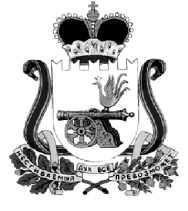 АДМИНИСТРАЦИЯ МУНИЦИПАЛЬНОГО ОБРАЗОВАНИЯ«КАРДЫМОВСКИЙ  РАЙОН» СМОЛЕНСКОЙ ОБЛАСТИ П О С Т А Н О В Л Е Н И Еот 26.04.2019   № 00270На основании  пункта 7 статьи 54 Федерального закона  от 12 июня 2002 года № 67-ФЗ «Об основных гарантиях избирательных прав и права на участие в референдуме граждан Российской Федерации»,  пункта 6 статьи 32 областного закона от 3 июля 2003 года № 41-з «О выборах органов местного самоуправления в Смоленской области»  и по предложению территориальной  избирательной  комиссии муниципального образования «Кардымовский район» Смоленской области, на которую на основании постановления избирательной комиссии Смоленской области от  24 января 2019 года № 93/689-6  возложены полномочия избирательных комиссий вновь образованных муниципальных образований Кардымовского района Смоленской области, в целях подготовки и проведения выборов депутатов Совета депутатов Шокинского сельского поселения Кардымовского района Смоленской области первого созыва по десятимандатному избирательному округу №1,                      Администрация муниципального образования «Кардымовский район» Смоленской областип о с т а н о в л я е т :Определить на территории каждого избирательного участка                   №№233, 234, 235, 238, 239, образованных на территории муниципального образования «Кардымовский район» Смоленской области, специальные места (специальное место) для размещения печатных предвыборных агитационных материалов кандидатов на должность депутатов Совета депутатов Шокинского сельского поселения Кардымовского района Смоленской области первого созыва по десятимандатному избирательному округу №1  согласно приложению к настоящему постановлению.Опубликовать настоящее постановление в газете «Знамя труда» - Кардымово».Разместить настоящее постановление на официальном сайте Администрации муниципального образования «Кардымовский район» Смоленской области  в  сети  «Интернет».Контроль исполнения настоящего постановления возложить на управляющего делами Администрации муниципального образования                                      «Кардымовский район» Смоленской области В.Г. Макарова.5.       Настоящее постановление вступает в силу со дня его подписания.Приложениек постановлению Администрации муниципального образования «Кардымовский район» Смоленской областиот ___.___.2019 г. № _____Специальные места для размещения печатных предвыборных агитационных материалов кандидатов на должность депутатов Совета депутатов Шокинского  сельского поселения Кардымовского района Смоленской области первого созыва                         по десятимандатному избирательному округу №1Об определении на территории каждого избирательного участка специальных мест (специального места) для размещения печатных предвыборных агитационных материалов кандидатов на должность депутатов Совета депутатов Шокинского сельского поселения Кардымовского района Смоленской области первого созыва по десятимандатному избирательному округу №1  2 июня 2019  года        Глава муниципального образования «Кардымовский район» Смоленской областиП.П. НикитенковНаименование поселенияНомер УИКМеста размещения  печатных агитационных материаловШокинское сельское поселение Кардымовского района Смоленской области233Здание отделения связи  Кардымовский районСмоленской области д. Вачково  ул. Первомайская, д. 4Шокинское сельское поселение Кардымовского района Смоленской области234Доска объявлений д. Титково Кардымовский районСмоленской области  (Рыжковский сельский клуб)Шокинское сельское поселение Кардымовского района Смоленской области235Соловьевский сельский Дом  культуры (Кардымовский район  Смоленской областид. Соловьево, ул. имени Генерала Лизюкова, д.1)Доска объявлений  ул. имени Генерала Лизюкова, д. Соловьево Кардымовский район Смоленской области(возле магазина ПО «Кардымовский Пищевик»)Шокинское сельское поселение Кардымовского района Смоленской области2381. Доска объявлений д. Шокино, ул. Центральная, д. 12  (бывшее административное  здание Опытной станции) 2. Автобусная остановка  в д. Шокино  в  районе  ул. Солнечная3. Доска объявлений д. Приселье (остановочный павильон)Шокинское сельское поселение Кардымовского района Смоленской области239Доска объявлений д. Шестаково,  ул. Центральная(возле Шестаковского Дома культуры)